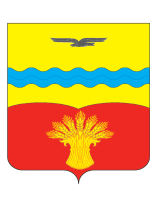 АДМИНИСТРАЦИЯ МУНИЦИПАЛЬНОГО ОБРАЗОВАНИЯ КИНЗЕЛЬСКИЙ СЕЛЬСОВЕТ КРАСНОГВАРДЕЙСКОГО РАЙОНА ОРЕНБУРГСКОЙ ОБЛАСТИП О С Т А Н О В Л Е Н И Ес. Кинзелька04.04.2017                                                                                                       № 44-п	Об утверждении  плана  мероприятий по реализации Стратегии государственной антинаркотической политики Российской Федерации на территории муниципального образования Кинзельский  сельсовет на 2017- 2020 годы	В целях реализации Федерального законаот 08 января1998 года №3-ФЗ «О наркотических средствах и психотропных веществах», Федерального закона от 06 октября 2003года№ 131-ФЗ «Об общих принципах организации местного самоуправления в Российской Федерации», Указа Президента Российской Федерации от 09 июня 2010 года № 690 «Об утверждении Стратегии государственной антинаркотической политики Российской Федерации до 2020 года», руководствуясь Уставом муниципального образования Кинзельский  сельсовет:             1. Утвердить план мероприятий по реализации Стратегии государственной антинаркотической политики Российской Федерации на территории муниципального образования Кинзельский  сельсовет  на 2017- 2020 годы, согласно приложению к настоящему постановлению.2. Установить, что настоящее постановление вступает в силу после его обнародования.3. Контроль за исполнением настоящего постановления оставляю за собой.  Глава сельсовета                                                                     Г.Н. РаботяговРазослано: в дело, администрации района,  прокурору района.